ROMÂNIA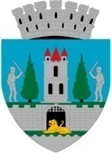    JUDEŢUL SATU MARE   CONSILIUL LOCAL AL   MUNICIPIULUI SATU MARENr.  33263/14.06.2022         În temeiul prevederilor art. 136, alin. (1) din O.U.G. nr. 57/2019 privind Codul Administrativ, cu modificările și completările ulterioare, inițiez proiectul de hotărâre pentru modificarea și completarea Anexei nr. 2 la Hotărârea Consiliului Local Satu Mare nr. 183/26.05.2022 privind aprobarea realizării investiției,,AMENAJARE PARCARE SUBTERANĂ PE UN NIVEL ÎN PIAȚA LIBERTĂȚII”, prin contract de concesiune, proiect  în susținerea căruia formulez următorul:REFERAT DE APROBAREPrin punctul 14.2 din contractul de concesiune aprobat prin Hotărârea Consiliului Local Satu Mare nr. 183/26.05.2022, s-a stabilit faptul că:  ”Pe durata celor 49 de ani la care se adaugă maxim 12 luni pentru proiectare și execuție (perioada concesiunii), concesionarul va plăti redevența care se calculează prin aplicarea unui cuantum de 2 % asupra  venitului brut realizat din exploatarea investiției pe perioada unui an fiscal”.	Motivat de faptul că, pentru atribuirea contractului de concesiune conform prevederilor art. 86 din Legea nr. 100/2016  privind concesiunile de lucrări și concesiunile de servicii , cu modificările și completările ulterioare se va stabili ca și criteriu de atribuire ”oferta cea mai avantajoasă din punct de vedere economic” stabilită în baza unor criterii obiective care garantează evaluarea ofertelor în condiții de concurență reală, se impune modificarea punctului 14.2 din contractul de concesiune în sensul stabilirii cuantumului redevenței  situat între minim 2 % și maxim 4%, procent ce va rezulta în urma finalizării procedurii de achiziție publică.  	Totodată, este necesară introducerea în contractul de concesiune a unor clauze cu privire la calificarea personalului cheie folosit pe toată durata contractului, clauze care vor fi introduse la punctul 25 din contract.	Raportat la prevederile  art. 129, alin (2) lit. c) din O.U.G. 57/2019 privind Codul administrativ, cu modificările și completările ulterioare, potrivit cărora consiliul local hotărăște în condițiile legii și are atribuții privind administrarea domeniului public și privat al municipiului, 	Urmare a celor de mai sus, propun spre dezbatere și aprobare Consiliului Local al municipiului Satu Mare proiectul de hotărâre pentru modificarea și completarea  Anexei nr. 2 la Hotărârea Consiliului Local Satu Mare nr. 183/26.05.2022 privind aprobarea realizării investiției,,AMENAJARE PARCARE SUBTERANĂ PE UN NIVEL ÎN PIAȚA LIBERTĂȚII”, prin contract de concesiune, în forma prezentată de executiv.INIŢIATOR PROIECT:Primar                                                           Kereskényi GáborFaur Mihaela/2ex